Publicado en Granada el 19/03/2024 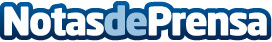 Pharmamel inicia el camino a cotizar, entrando en el entorno pre-mercado de BMEPharmamel anuncia una inminente campaña de ampliación de capital Pre-IPO en la plataforma regulada por la CNMV Capital CellDatos de contacto:PharmamelDep. Comunicación y Prensa.+34 958 419 143Nota de prensa publicada en: https://www.notasdeprensa.es/pharmamel-inicia-el-camino-a-cotizar-entrando Categorias: Nacional Medicina Industria Farmacéutica Finanzas Madrid Cataluña Andalucia Investigación Científica Emprendedores Bolsa http://www.notasdeprensa.es